Publicado en Madrid el 17/12/2019 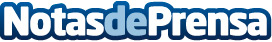 Creciendo y con previsión de seguir contratando, así terminan el año las empresas TIC, según VASSEl volumen de actividad de las consultoras digitales y empresas de informática crecerá entre un 4% y un 4,5% en 2020, muy por encima de lo que se espera en el conjunto del sector servicios. La evolución de la cifra de negocio interanual experimenta en diciembre un importante repunte respecto al mes anterior y mejora la previsión de creación de empleo especializado, lo que posiciona al sector TIC como clave para la economía del paísDatos de contacto:Redacción914115868Nota de prensa publicada en: https://www.notasdeprensa.es/creciendo-y-con-prevision-de-seguir Categorias: Nacional E-Commerce Recursos humanos http://www.notasdeprensa.es